Поштовани суграђани,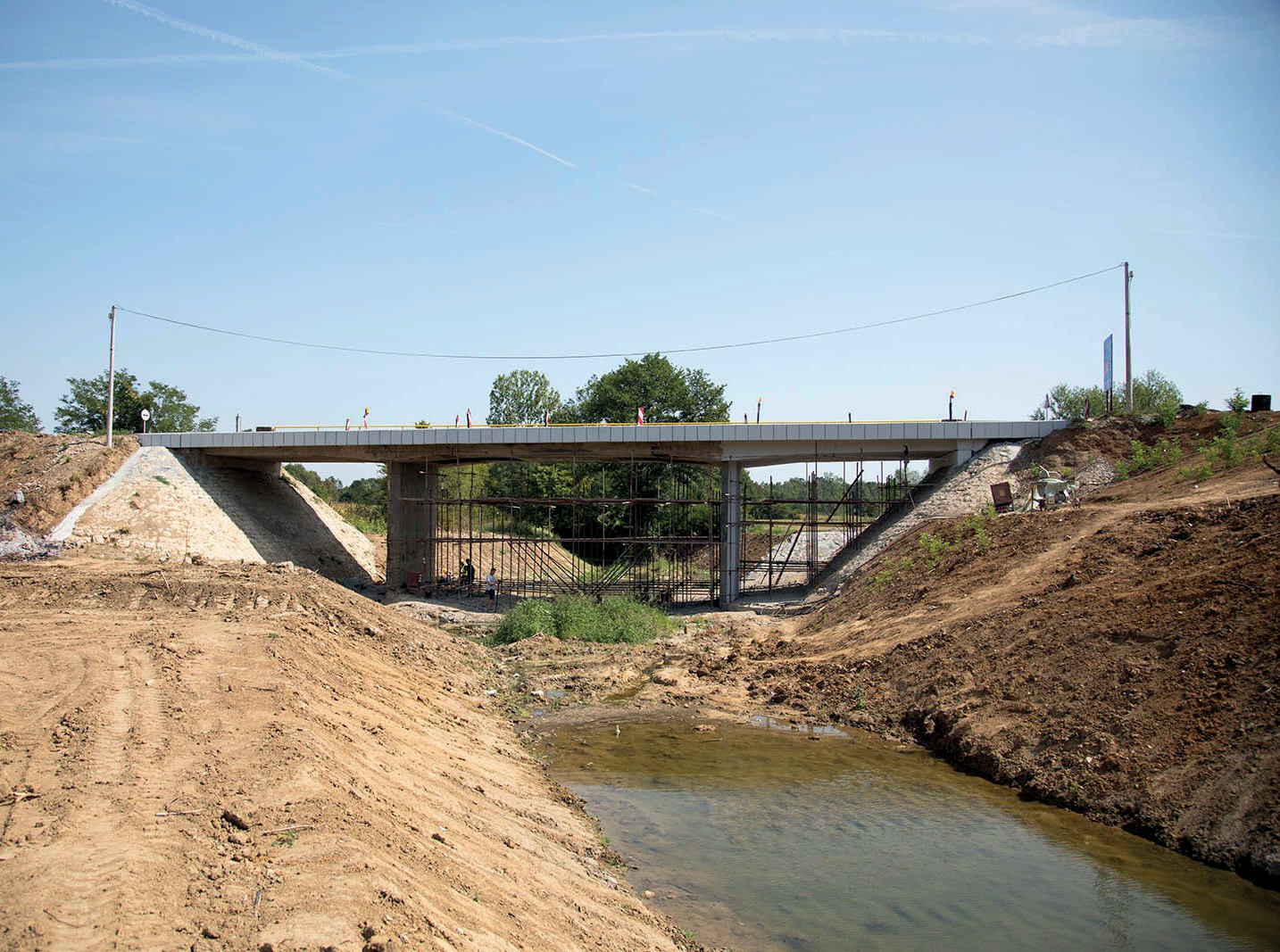 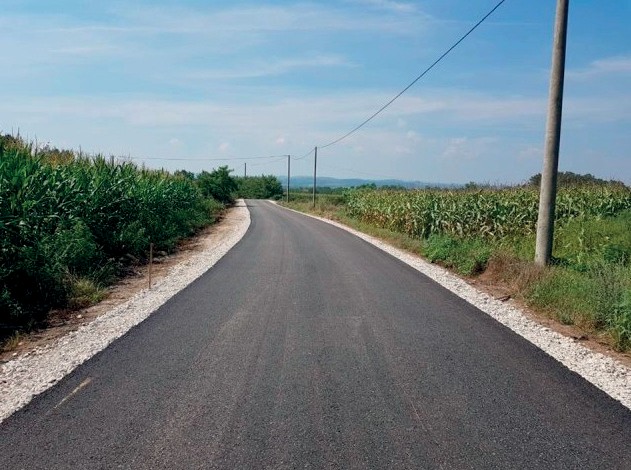 Од ове године Општина Мало Црниће укључује грађане у планирање буџета за наредну годину. Учешће грађана у што већем броју помоћи ће нам да што боље сагледамо потребе наше заједнице.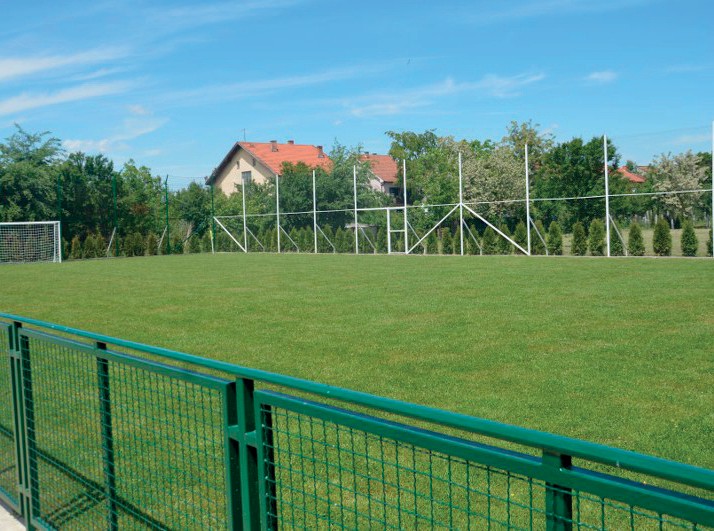 Уколико имате идеју за пројекат који би учинио живот у нашој општини квалитетнијим и лепшим, молимо вас да попуните овај упитник.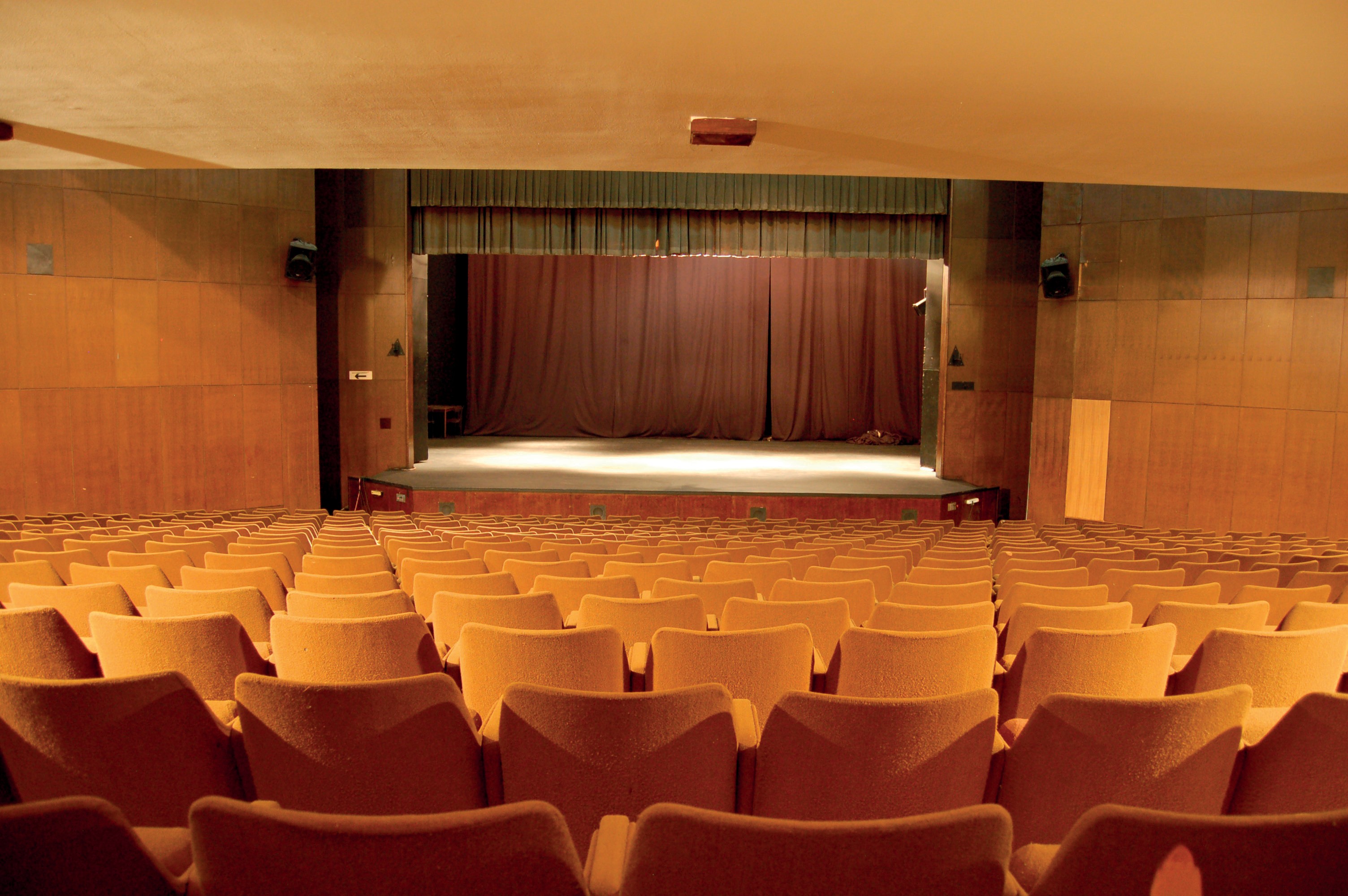 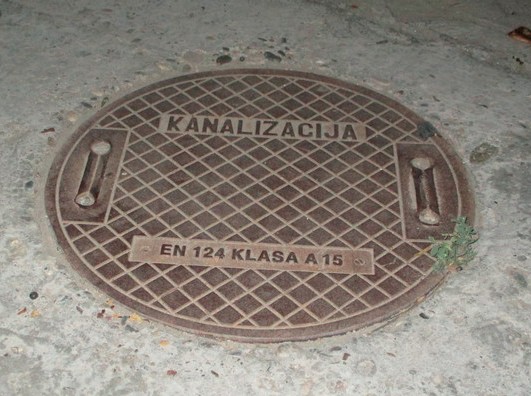 Електронска верзија упитника налази се на сајту www.opstinamalocrnice.rs,a попуњен упитник нам пошаљите на mail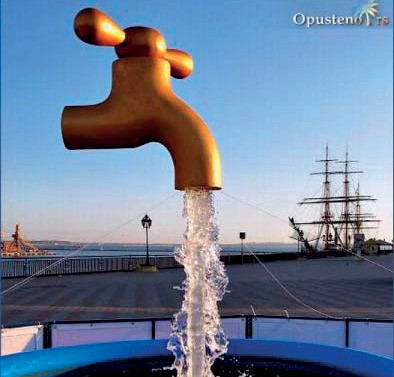 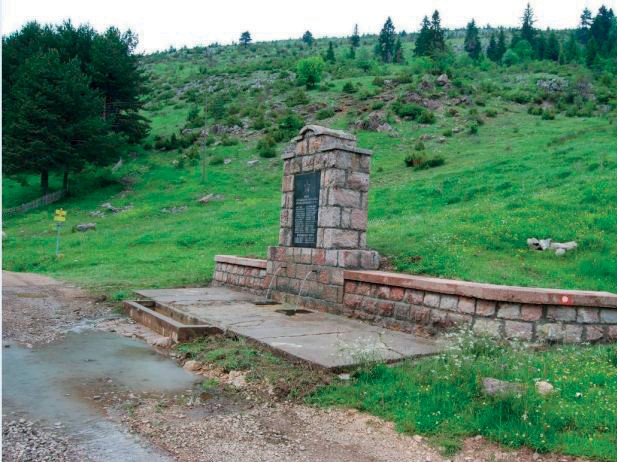 pb@opstinamalocrnice.rs. Штампану верзију упитника можете предати у вашој месној заједници или у општинском услужном центру.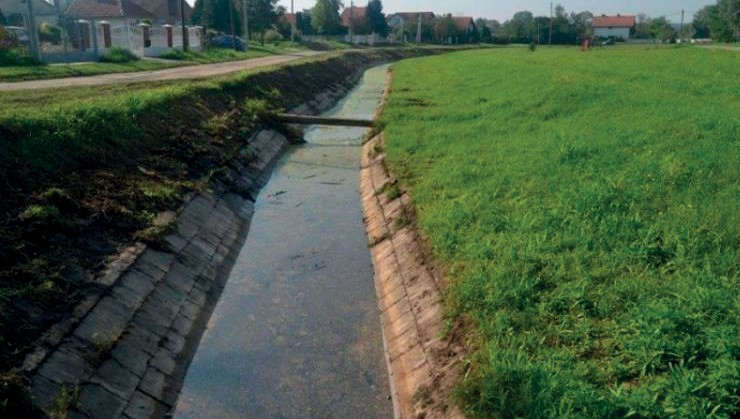 Рок за достављање предлога идеја20. јул 2019. године.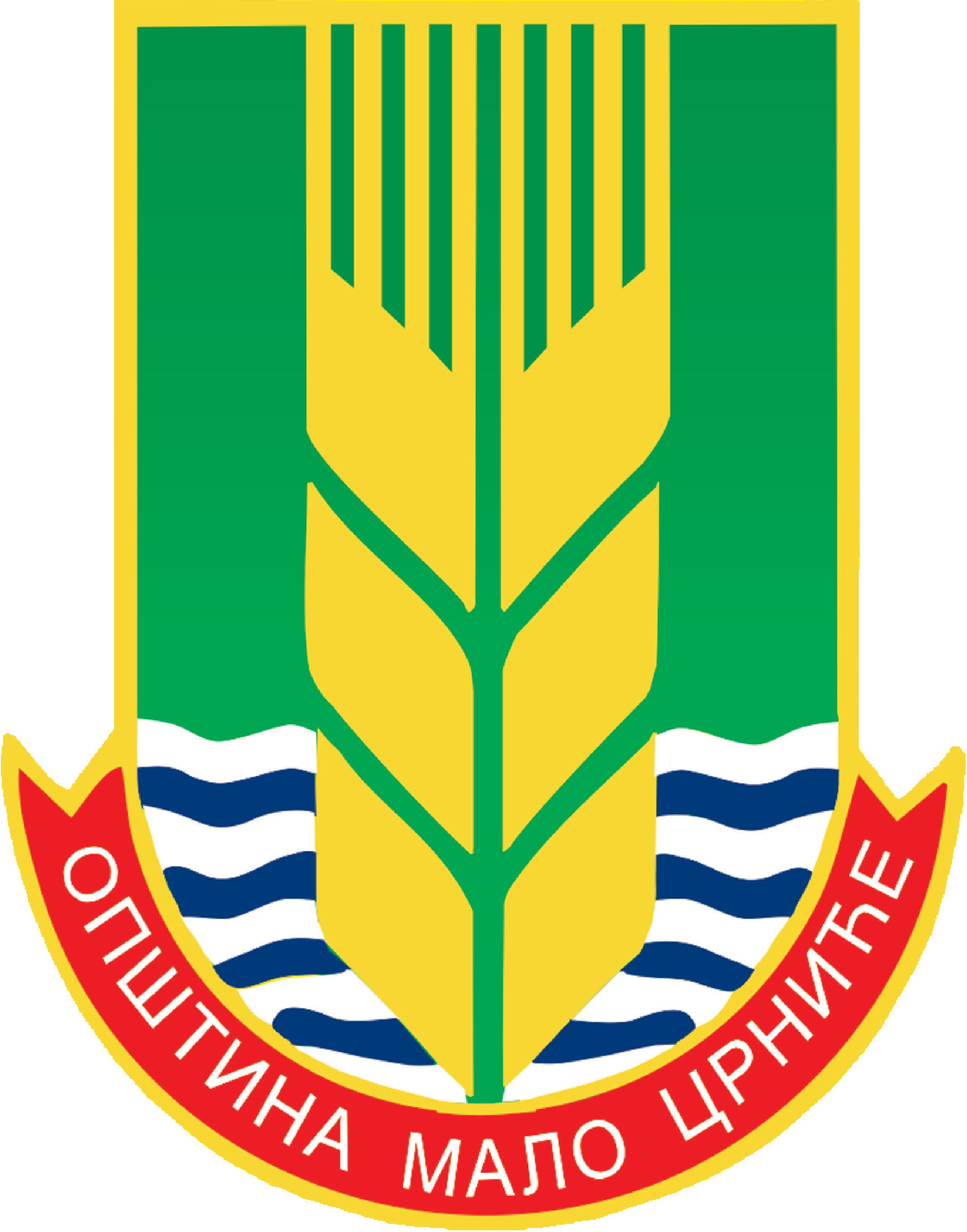 У П И Т Н И Кза прикупљање пројектних идејаНаведите своју идејуОпишите шта грађани/ке општине Мало Црниће добијају реализацијом ваше идејеКонтакт подаци (опционо - није обавезно)Ваше  идеје  за  пројекат  треба  да  се  односе  на	уређење објеката из области путне инфраструктуре, културе, спорта, водоснабдевања а који су у надлежности локалне самоуправе.О листи предложених пројеката као и осталим октивностима можете се информисати на сајту општине.Хвала на сарадњи!Тим за партиципативно буџетирање Општина Мало Црниће www.opstinamalocrnice.rs